GÖREV BELGESİ… /… / 2021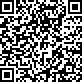 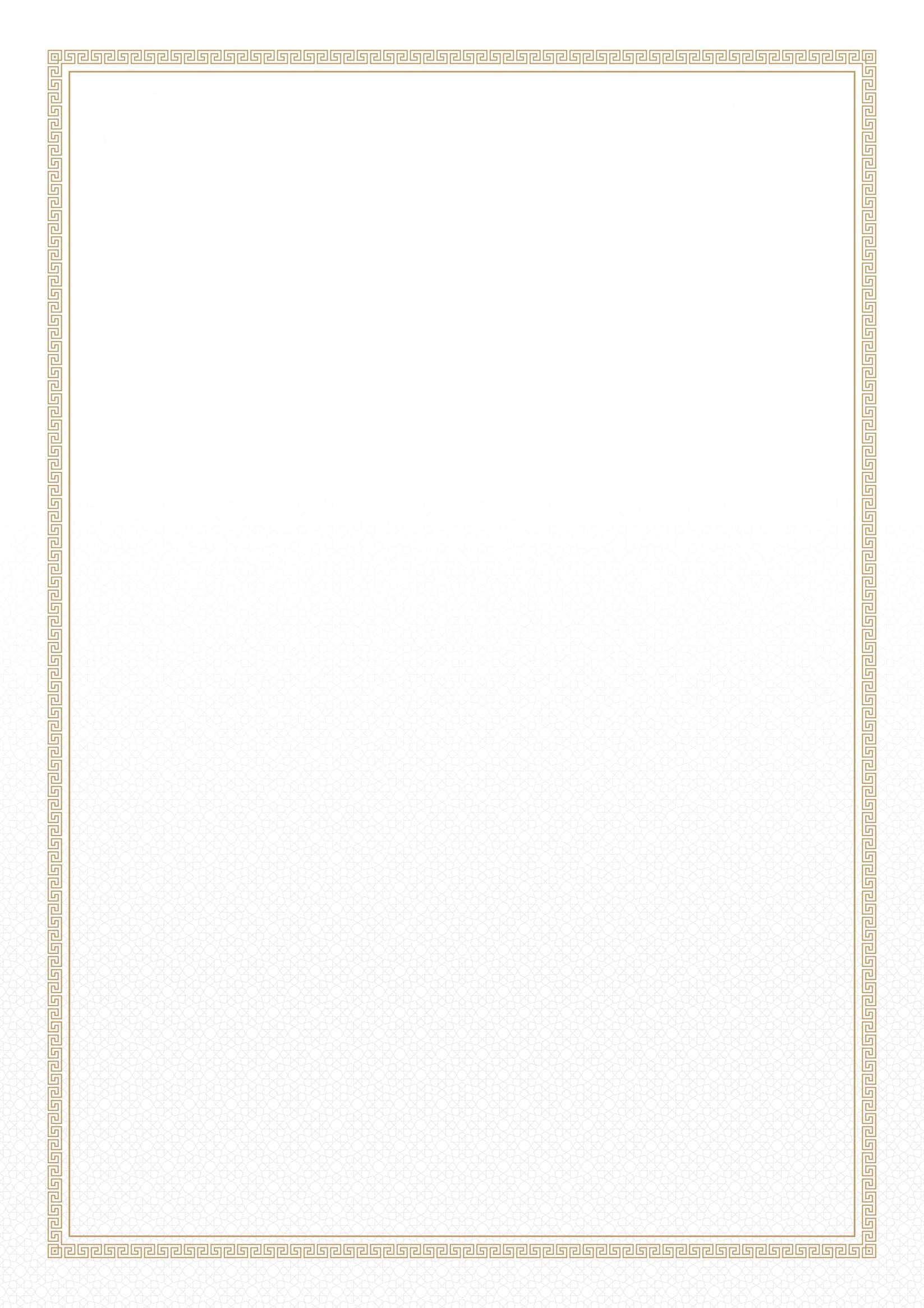 İŞYERİ/FİRMA BİLGİLERİİŞYERİ/FİRMA UNVANI:FAALİYET ALANI:İŞYERİ/FİRMA ADRESİ:PERSONEL BİLGİLERİADI-SOYADI:TC KİMLİK NO:SOSYAL GÜVENLİK NO:GÖREVİ VE MUAFİYET NEDENİ:GÖREVLİ OLDUĞUZAMAN DİLİMİ:İKAMET ADRESİ:VARSA SERVİS/ARAÇ PLAKASI:TAAHHÜT VE İMZATAAHHÜT VE İMZAYukarıda kimlik bilgileri verilen kişinin şirketimiz/firmamız personeli olduğunu ve sokağa çıkma kısıtlaması sırasında hizmetine ihtiyaç duyulduğunu beyan ederim.Yukarıda bilgileri verilen şirkette/firmada çalıştığımı, tarafıma verilen bu belge ile tanınan muafiyeti, muafiyet sebebi, zamanı ve güzergahına uygun şekilde kullanacağımı beyan ederim.İşyeri/Firma yetkilisi Tarih, Kaşe ve İmzaGörevli Personel Tarih ve İmza